參、「教育部國民及學前教育署補助實施戶外教育要點」修正說明及經費申請注意事項（請留意更新檔案依最新簽核後之公告法規）--- --- ---筆記欄肆、108學年度計畫書撰寫重點與優質課程指標一、各項目申請計畫撰寫建議(申請文件與實施計畫參考架構)（一）戶外教育資源整合及推廣：依補助要點三項目（一）1.申請文件（1式2份）應包含： （1）項目 (一)戶外教育資源整合及推廣實施計畫 （2）提報學校名單彙總表1份(參附表A-1)2.實施計畫內文建議架構與參考目錄：（二）學校辦理「推展優質戶外教育路線」申請文件（1式2份）應依序裝訂如下：1計畫申請資料檢核表2計畫書封面（各校自訂）3計畫摘要表4計畫書內文5經費預算表參考附件：（1）學校辦理「推展優質戶外教育路線」計畫成果報告參考架構（申請計畫不必檢附）（2）經費結算表（本結算表申請計畫不必檢附，辦理結案核銷時必須填寫。）1.計畫申請資料檢核表（參考範例）○○縣(市)○○國中(小)108學年度「學校辦理推展優質戶外教育路線」申請資料檢核表說明：本清單茲提供申請教育部國教署108學年度補助實施戶外教育計畫之申請檢核表，必須所有內容均滿足要求，方能完成繳交程序。以下資料均應1式2份申請單位自我檢核計畫摘要表計畫書計畫書內容    □ 計畫名稱    □ 理念目的□ 學校發展戶外教育優質課程規劃□ 學校發展優質戶外教育路線簡介與資源規劃□ 可推廣與承擔之優質戶外學習路線規劃說明□ 預期效益（請分項條列簡述）□ 戶外課程與教學相關成果□ 其他補充說明或附件（若有請檢附）□ 計畫經費申請表承辦單位簽章：___________________________檢查日期：      年      月      日2.計畫書封面（參考樣式）  可自行設計並含摘要或圖片，並應含下列內容：※（封頂頁眉）○○縣(市) ○○國中(小)108學年度「學校辦理推展優質戶外教育路線」計畫書※計畫名稱：主標題與Slogan（請自訂）※計畫期程：自訂，但應於108年8月1日～109年7月31日期限內。※申請學校：○○縣(市) ○○國中（小）※申請日期：中華民國108年6月30日3.計畫摘要表(參考範例)○○縣(市)○○國中(小)108學年度「學校辦理推展優質戶外教育路線」計畫摘要表承辦人：           校長：               申請日期：　  年　　月　　日4.計畫書內文建議架構與目錄：注意事項：       1. 申請「學校辦理推展優質戶外教育路線」計畫，應以學校已具優質課程為前提，配合優質課程產生的優質路線，值得擴大分享，願意邀請或讓其他學校申請參與這些優質路線的課程體驗，而具有課程推廣與擴展效益。       2. 依補助要點三項次（一）條文規定，應展現優質戶外教育課程，回應十二年國教課綱精神讓其他學校參與觀摩，同時整合社區資源並融入地方創生精神，每校最高補助三十五萬元，其中資本門經費以百分之四十為限。所提計畫需包括規劃之路線及課程內容、在地社區資源之連結、參與學校之申請方式、審查參與學校之標準及經費協助項目等。       3. 計畫經費可包含戶外教育優質課程賡續深化發展、課程研發、創新教學、新增優質路線調查規劃等重點，但應載明擬支用於邀請或接受申請學校推展戶外教育優質路線之經費配比，建議不應低於計畫經費的三分之一。來參與課程路線的師生之經費，可採部分補助，以增加可參與受惠的師生人數，但應敘明外校參加人員的經費負擔比例。若因其他學校師生參與優質路線人次偏低，計畫經費擬支用在推展他校參與戶外教育路線的部分產生餘款，未支用之餘額應辦理繳回。參考附件（1）「學校辦理推展優質戶外教育路線」計畫成果報告參考架構（申請計畫時不必檢附）參考附件6-1教育部國民及學前教育署補(捐)助經費收支結算表（請參見下頁，辦理結案核銷時檢附，申請計畫時不必填寫。）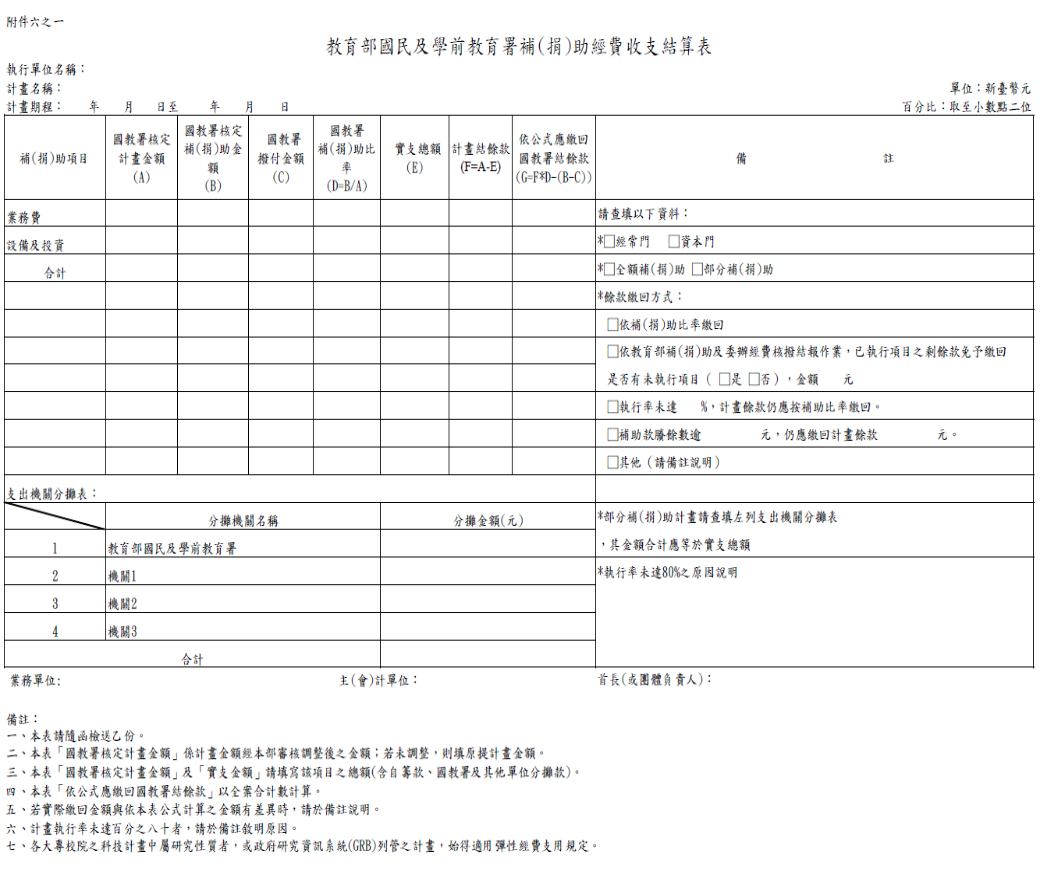 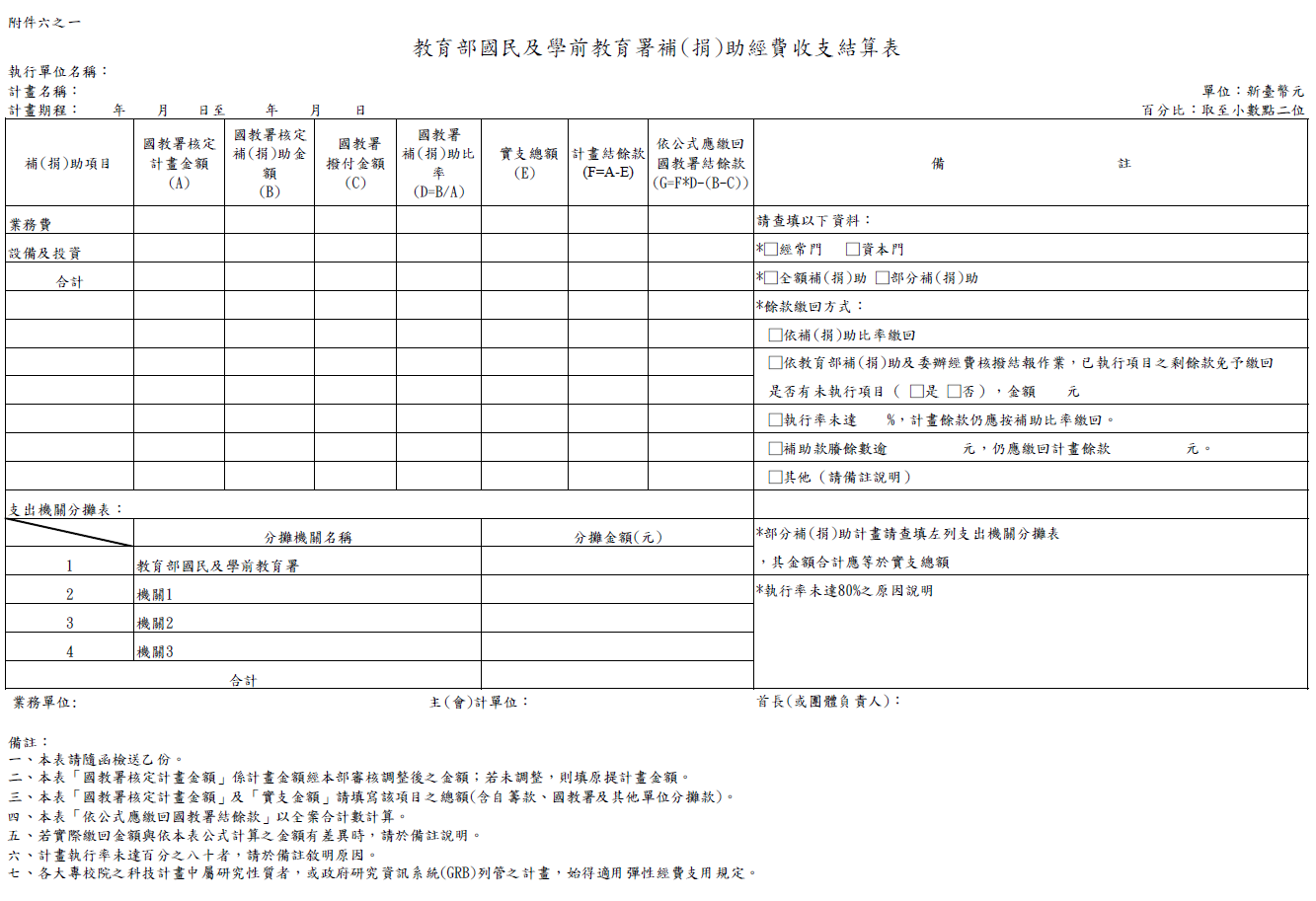 （三）學校辦理「戶外教育自主學習課程」申請文件（1式2份）應依序裝訂如下：1計畫申請資料檢核表2計畫書封面（各校自訂）3計畫摘要表4計畫書內文5經費預算表參考附件：自主學習成果報告參考架構（申請計畫不必檢附）1.計畫申請資料檢核表（參考範例）○○縣(市)○○國中(小)108學年度「學校辦理推展優質戶外教育路線」申請資料檢核表說明：本清單茲提供申請教育部國教署108學年度補助實施戶外教育計畫之申請檢核表，必須所有內容均滿足要求，方能完成繳交程序。以下資料均應1式2份申請單位自我檢核計畫摘要表計畫書計畫書內容    □ 計畫名稱    □ 理念目的□ 計畫目標□ 學校本位課程之內涵□ 戶外教育自主學習課程實施計畫□ 預期效益（請分項條列簡述）□ 安全風險管理機制□ 戶外課程與教學相關成果□ 其他補充說明或附件    □ 計畫經費申請表承辦單位簽章：___________________________檢查日期：   年    月    日2.計畫書封面（參考樣式）  可自行設計並含摘要或圖片，並應含下列內容：※（封頂頁眉）○○縣(市) ○○國中(小)108學年度「學校辦理戶外教育自主學習課程」計畫書※計畫名稱：主標題與Slogan（請自訂）※計畫期程：自訂，但應於108年8月1日～109年7月31日期限內。※申請學校：○○縣(市) ○○國中（小）※申請日期：中華民國108年6月30日3.計畫摘要表(參考範例)○○縣(市)○○國中(小)108學年度「學校辦理戶外教育自主學習課程」計畫摘要表承辦人：           校長：               申請日期：　  年　　月　　日4.申請「自主學習課程」計畫書內文建議架構與目錄：注意事項：每案補助三萬元，地方政府按所轄校數分三級，201至300校以上為第一級，補助校數上限25校；101至200校為第二級，補助校數上限20校；100校以下為第三級，補助校數上限10校。申請單位：國立學校附設國民中小學視需要自行向本署申請。國民中小學階段參與學生數以30人為原則，每校最多補助四案，由學校彙整後統一送出。計畫撰寫方式：請以師生為主體共同規劃課程，適時引入家長志工資源，以規劃2日以上之跨區域住宿型戶外教育自主學習課程為原則。計畫相關名詞說明：（1）自主學習：廣義之自主學習意即屬部定課程之延伸或校訂課程之範疇，並貫穿學生學習歷程，而非侷限於名稱為自主學習之選修課程。（2）跨區域：指運用多元戶外教育資源至其他縣市自主學習，該縣市區域遼闊而必須住宿者在此限。（3）住宿型：需為2日或以上包含住宿之連續教學之課程實施方案。 補助申辦學校之經費，得依序用於下列項目：家境清寒學生參加費用、代課（鐘點）費、講座鐘點費、遴聘師資鐘點費、印刷費、交通費、場地費、住宿費、保險費、材料費、門票、膳費及其他必要之費用。     二、申請補助實施戶外教育計畫 課程優質化自我總體檢核表（參考資料）    由於戶外教育朝向「優質課程」以回應十二年國教核心素養，是戶外教育重要的目標。然而，對於「優質課程」的面向，各校自我感覺與認定各有所異；因此檢附經由學者專家討論後，建議各校可自行評估檢視的優質元素與自評項目，以供申請學校自我檢視，過去、現在與未來的戶外教育，是否都能更符合優質課程的概念與標的。（本表件供各校於執行戶外教育課程時參考，申請計畫實不必檢附）依據歷年成效願景理念目標（包含近程及中長程目標）辦理單位計畫期程：自○年○月○日起至○年○月○日止。組織運作（一）○○○縣/市戶外教育推動委員會（若有成立請填寫委員組成與成員）（二）戶外教育地方推動小組：（三）若設有中心學校請交代其與地方政府的權責劃分（依各自府內狀況實際填寫）整合方案系統實施架構圖108學年度工作重點或計畫內容（包含實施策略及經費表）（一）辦理戶外教育補助說明會、審查會議、成果發表會、增能研討、專業學習社群等相關事項之內容說明。（二）推動地方政府、學校與各場館建立戶外教育策略聯盟之內容說明。（三）建置並維護戶外教育資源網絡平臺，累積戶外教育優質課程與路線之說明。（四）學校實施戶外教育方案說明（請列表說明學校申請補助經費之審查分配結果）請自行設算補助上限，並提供所屬公私立國中小清單。(○○萬元+      校（所屬不含偏鄉之公私立國中小不含國立學校）*○千元＝       元)訂定審查規定與流程。提供學校申請補助經費之審查分配結果（含學校、計畫名稱與核定補助經費）。預期成效其他事項：請檢附電子資料檔案光碟1張（應含「提報學校名單彙總表」、各校「學校辦理推展優質戶外教育路線」、「戶外教育自主學習課程」申請計畫書含摘要表）。承辦人：                單位主管：               機關主管：OO縣/市政府提報申請補助實施戶外教育學校名單彙總表OO縣/市政府提報申請補助實施戶外教育學校名單彙總表OO縣/市政府提報申請補助實施戶外教育學校名單彙總表OO縣/市政府提報申請補助實施戶外教育學校名單彙總表OO縣/市政府提報申請補助實施戶外教育學校名單彙總表OO縣/市政府提報申請補助實施戶外教育學校名單彙總表OO縣/市政府提報申請補助實施戶外教育學校名單彙總表OO縣/市政府提報申請補助實施戶外教育學校名單彙總表OO縣/市政府提報申請補助實施戶外教育學校名單彙總表項目二：學校辦理推展戶外教育優質路線提報名單項目二：學校辦理推展戶外教育優質路線提報名單項目二：學校辦理推展戶外教育優質路線提報名單項目二：學校辦理推展戶外教育優質路線提報名單項目二：學校辦理推展戶外教育優質路線提報名單項目二：學校辦理推展戶外教育優質路線提報名單項目二：學校辦理推展戶外教育優質路線提報名單順序順序鄉/鎮/區學校名稱學校名稱學校名稱計畫名稱申請補助金額(元)備註112233445566項目三：戶外教育自主學習課程提報名單項目三：戶外教育自主學習課程提報名單項目三：戶外教育自主學習課程提報名單項目三：戶外教育自主學習課程提報名單項目三：戶外教育自主學習課程提報名單項目三：戶外教育自主學習課程提報名單項目三：戶外教育自主學習課程提報名單順序順序鄉/鎮/區學校名稱學校名稱學校名稱計畫名稱申請補助金額(元)備註112233445566※本表列數不足時可依需求逕行增加。※本表列數不足時可依需求逕行增加。※本表列數不足時可依需求逕行增加。※本表列數不足時可依需求逕行增加。※本表列數不足時可依需求逕行增加。※本表列數不足時可依需求逕行增加。※本表列數不足時可依需求逕行增加。承辦人：承辦人：承辦人：單位主管：單位主管：機關主管：學校名稱所處地區：□離島地區 □特偏地區□偏遠地區 □都會地區 □一般地區  　所處地區：□離島地區 □特偏地區□偏遠地區 □都會地區 □一般地區  　所處地區：□離島地區 □特偏地區□偏遠地區 □都會地區 □一般地區  　計畫名稱計畫名稱計畫名稱優質路線主要地點優質路線主要地點優質路線主要地點路線數量      條優質路線研發歷程優質路線研發歷程優質路線研發歷程研發與實施年度： _______年至 _______年　　共_______年研發與實施年度： _______年至 _______年　　共_______年研發與實施年度： _______年至 _______年　　共_______年研發與實施年度： _______年至 _______年　　共_______年校本願景與學校特色校本願景與學校特色1.著重內容：學校本位願景與特色課程說明。2.撰寫方式：統整性敘述學校本位願景與校訂課程等特色。1.著重內容：學校本位願景與特色課程說明。2.撰寫方式：統整性敘述學校本位願景與校訂課程等特色。1.著重內容：學校本位願景與特色課程說明。2.撰寫方式：統整性敘述學校本位願景與校訂課程等特色。1.著重內容：學校本位願景與特色課程說明。2.撰寫方式：統整性敘述學校本位願景與校訂課程等特色。1.著重內容：學校本位願景與特色課程說明。2.撰寫方式：統整性敘述學校本位願景與校訂課程等特色。戶外教育優質課程與學習路線規劃戶外教育優質課程與學習路線規劃1.著重內容：結合學校推薦戶外教育課程（校內課程）與學校推展優質學習場域（優質戶外學習路線），結合優質課程設計因地制宜的優質戶外教育路線。2.撰寫方式：可用表格呈現路線A (半日)：(課程理念、介紹與說明)（1）OO（2）OO 路線B (一日)：(課程理念、介紹與說明)（1）OO（2）OO 1.著重內容：結合學校推薦戶外教育課程（校內課程）與學校推展優質學習場域（優質戶外學習路線），結合優質課程設計因地制宜的優質戶外教育路線。2.撰寫方式：可用表格呈現路線A (半日)：(課程理念、介紹與說明)（1）OO（2）OO 路線B (一日)：(課程理念、介紹與說明)（1）OO（2）OO 1.著重內容：結合學校推薦戶外教育課程（校內課程）與學校推展優質學習場域（優質戶外學習路線），結合優質課程設計因地制宜的優質戶外教育路線。2.撰寫方式：可用表格呈現路線A (半日)：(課程理念、介紹與說明)（1）OO（2）OO 路線B (一日)：(課程理念、介紹與說明)（1）OO（2）OO 1.著重內容：結合學校推薦戶外教育課程（校內課程）與學校推展優質學習場域（優質戶外學習路線），結合優質課程設計因地制宜的優質戶外教育路線。2.撰寫方式：可用表格呈現路線A (半日)：(課程理念、介紹與說明)（1）OO（2）OO 路線B (一日)：(課程理念、介紹與說明)（1）OO（2）OO 1.著重內容：結合學校推薦戶外教育課程（校內課程）與學校推展優質學習場域（優質戶外學習路線），結合優質課程設計因地制宜的優質戶外教育路線。2.撰寫方式：可用表格呈現路線A (半日)：(課程理念、介紹與說明)（1）OO（2）OO 路線B (一日)：(課程理念、介紹與說明)（1）OO（2）OO 路線適合對象與承載量路線適合對象與承載量1.著重內容：提供之承載量。2.撰寫方式：可承上一格之路線A、B、C說明每條路線一次OO-OO人，每學年可提供OO梯次。（請依路線填寫適切實施年級與參與學生數）1.著重內容：提供之承載量。2.撰寫方式：可承上一格之路線A、B、C說明每條路線一次OO-OO人，每學年可提供OO梯次。（請依路線填寫適切實施年級與參與學生數）1.著重內容：提供之承載量。2.撰寫方式：可承上一格之路線A、B、C說明每條路線一次OO-OO人，每學年可提供OO梯次。（請依路線填寫適切實施年級與參與學生數）1.著重內容：提供之承載量。2.撰寫方式：可承上一格之路線A、B、C說明每條路線一次OO-OO人，每學年可提供OO梯次。（請依路線填寫適切實施年級與參與學生數）1.著重內容：提供之承載量。2.撰寫方式：可承上一格之路線A、B、C說明每條路線一次OO-OO人，每學年可提供OO梯次。（請依路線填寫適切實施年級與參與學生數）優質戶外學習路線特色及預期學生學習優質戶外學習路線特色及預期學生學習1.著重內容：簡要說明學校推薦戶外教育課程可結合領域與能力指標。2.撰寫方式：條列式分主題(主題可與上一格做搭配)撰寫相關領域或指標 。1.著重內容：簡要說明學校推薦戶外教育課程可結合領域與能力指標。2.撰寫方式：條列式分主題(主題可與上一格做搭配)撰寫相關領域或指標 。1.著重內容：簡要說明學校推薦戶外教育課程可結合領域與能力指標。2.撰寫方式：條列式分主題(主題可與上一格做搭配)撰寫相關領域或指標 。1.著重內容：簡要說明學校推薦戶外教育課程可結合領域與能力指標。2.撰寫方式：條列式分主題(主題可與上一格做搭配)撰寫相關領域或指標 。1.著重內容：簡要說明學校推薦戶外教育課程可結合領域與能力指標。2.撰寫方式：條列式分主題(主題可與上一格做搭配)撰寫相關領域或指標 。歷年執行成果歷年執行成果申請學校應敘明歷年進行推展戶外教育優質課程或優質路線的學習實況申請學校應敘明歷年進行推展戶外教育優質課程或優質路線的學習實況申請學校應敘明歷年進行推展戶外教育優質課程或優質路線的學習實況申請學校應敘明歷年進行推展戶外教育優質課程或優質路線的學習實況申請學校應敘明歷年進行推展戶外教育優質課程或優質路線的學習實況參考資料網址(選擇性)參考資料網址(選擇性)計畫附件計畫附件（名稱）                                     件數：（名稱）                                     件數：（名稱）                                     件數：（名稱）                                     件數：（名稱）                                     件數：主要聯絡人主要聯絡人姓名：　　　　　 職稱：         電話：(公)手機：           E-mail：姓名：　　　　　 職稱：         電話：(公)手機：           E-mail：姓名：　　　　　 職稱：         電話：(公)手機：           E-mail：姓名：　　　　　 職稱：         電話：(公)手機：           E-mail：姓名：　　　　　 職稱：         電話：(公)手機：           E-mail：一、計畫名稱二、理念目的（與十二年國教核心素養或校訂課程之關連性）三、學校發展戶外教育優質課程規劃（一）戶外教育之課程/活動緣起（二）課程願景與課程/活動目的（三）戶外教育課程與教學活動設計（四）課程方案與教學特色：課程統整/單一領域/主題課程、方案課程等規劃（五）教學實施策略與班級經營（或活動引導並可含協同教學）（六）教師專業發展與教學社群精進措施（七）學生學習所得的表達與創作等預期成效（八）教師、家長及社區等的參與支持狀況四、學校發展優質戶外教育路線簡介與資源規劃（一）學校推動戶外教育優質課程所產生之優質路線（二）學校已推動之戶外教育路線說明（可列表）（三）場域人力：空間場域、人力與社會資源的整合規劃（四）行政、後勤與安全規劃：行政支持/後勤支援整備/安全管理等規劃（五）戶外學習路線連結優質課程之教學活動（前/中/後）設計與應變規劃五、可推廣與承擔之優質戶外學習路線規劃說明（一）可分享與服務之優質路線舉例：詳列各路線與時程 （二）優質戶外教育路線之特色：環境資源、活動主題、地方創生等特色與內涵（三）優質戶外學習路線的教學實施策略(回應優質課程學習之素養)（四）承載量：每條路線一次OO-OO人，每學年可供OO梯次  （五）優質路線參與對象與承擔：參與學校之申請方式、審查參與學校之標準、外校參與對象經費負擔比例等等之說明六、預期效益（請分項條列簡述）（一）量的效益（二）質的效益1.學生學習：課程實施對學生學習之效益評估2.教師專業：課程實施對教師專業發展之促進作用3.社區參與：課程實施對家長參與及家長成長的影響七、戶外課程與教學相關成果（一）本校歷年推展戶外教育優質課程或校本特色之戶外教學相關成果  （二）本校曾推展戶外教育策略聯盟、種子學校或優質路線相關成果（若有請提供並敘明各校先前推展戶外教育優質課程與優質路線的學習實況）八、其他補充說明或附件九、計畫經費申請表(請使用教育部制式表單，依「教育部補(捐)助及委辦經費核撥結報作業要點」及國教署之補助要點相關規定說明編列經費，並逐級核章。)                   □申請表                   □申請表                   □申請表教育部國民及學前教育署補(捐)助計畫項目經費表(非民間團體)  □核定表教育部國民及學前教育署補(捐)助計畫項目經費表(非民間團體)  □核定表教育部國民及學前教育署補(捐)助計畫項目經費表(非民間團體)  □核定表教育部國民及學前教育署補(捐)助計畫項目經費表(非民間團體)  □核定表教育部國民及學前教育署補(捐)助計畫項目經費表(非民間團體)  □核定表教育部國民及學前教育署補(捐)助計畫項目經費表(非民間團體)  □核定表教育部國民及學前教育署補(捐)助計畫項目經費表(非民間團體)  □核定表教育部國民及學前教育署補(捐)助計畫項目經費表(非民間團體)  □核定表教育部國民及學前教育署補(捐)助計畫項目經費表(非民間團體)  □核定表教育部國民及學前教育署補(捐)助計畫項目經費表(非民間團體)  □核定表申請單位：XXX單位申請單位：XXX單位申請單位：XXX單位申請單位：XXX單位申請單位：XXX單位申請單位：XXX單位計畫名稱：XXXX計畫名稱：XXXX計畫名稱：XXXX計畫期程：    年    月    日至    年    月    日計畫期程：    年    月    日至    年    月    日計畫期程：    年    月    日至    年    月    日計畫期程：    年    月    日至    年    月    日計畫期程：    年    月    日至    年    月    日計畫期程：    年    月    日至    年    月    日計畫期程：    年    月    日至    年    月    日計畫期程：    年    月    日至    年    月    日計畫期程：    年    月    日至    年    月    日計畫經費總額：      元，向本署申請補(捐)助金額：       元，自籌款：      元計畫經費總額：      元，向本署申請補(捐)助金額：       元，自籌款：      元計畫經費總額：      元，向本署申請補(捐)助金額：       元，自籌款：      元計畫經費總額：      元，向本署申請補(捐)助金額：       元，自籌款：      元計畫經費總額：      元，向本署申請補(捐)助金額：       元，自籌款：      元計畫經費總額：      元，向本署申請補(捐)助金額：       元，自籌款：      元計畫經費總額：      元，向本署申請補(捐)助金額：       元，自籌款：      元計畫經費總額：      元，向本署申請補(捐)助金額：       元，自籌款：      元計畫經費總額：      元，向本署申請補(捐)助金額：       元，自籌款：      元擬向其他機關與民間團體申請補(捐)助：▓無□有（請註明其他機關與民間團體申請補(捐)助經費之項目及金額）國教署：              元，補(捐)助項目及金額：XXXX部：………………元，補(捐)助項目及金額：擬向其他機關與民間團體申請補(捐)助：▓無□有（請註明其他機關與民間團體申請補(捐)助經費之項目及金額）國教署：              元，補(捐)助項目及金額：XXXX部：………………元，補(捐)助項目及金額：擬向其他機關與民間團體申請補(捐)助：▓無□有（請註明其他機關與民間團體申請補(捐)助經費之項目及金額）國教署：              元，補(捐)助項目及金額：XXXX部：………………元，補(捐)助項目及金額：擬向其他機關與民間團體申請補(捐)助：▓無□有（請註明其他機關與民間團體申請補(捐)助經費之項目及金額）國教署：              元，補(捐)助項目及金額：XXXX部：………………元，補(捐)助項目及金額：擬向其他機關與民間團體申請補(捐)助：▓無□有（請註明其他機關與民間團體申請補(捐)助經費之項目及金額）國教署：              元，補(捐)助項目及金額：XXXX部：………………元，補(捐)助項目及金額：擬向其他機關與民間團體申請補(捐)助：▓無□有（請註明其他機關與民間團體申請補(捐)助經費之項目及金額）國教署：              元，補(捐)助項目及金額：XXXX部：………………元，補(捐)助項目及金額：擬向其他機關與民間團體申請補(捐)助：▓無□有（請註明其他機關與民間團體申請補(捐)助經費之項目及金額）國教署：              元，補(捐)助項目及金額：XXXX部：………………元，補(捐)助項目及金額：擬向其他機關與民間團體申請補(捐)助：▓無□有（請註明其他機關與民間團體申請補(捐)助經費之項目及金額）國教署：              元，補(捐)助項目及金額：XXXX部：………………元，補(捐)助項目及金額：擬向其他機關與民間團體申請補(捐)助：▓無□有（請註明其他機關與民間團體申請補(捐)助經費之項目及金額）國教署：              元，補(捐)助項目及金額：XXXX部：………………元，補(捐)助項目及金額：補(捐)助項目申請金額(元)申請金額(元)核定計畫金額(國教署填列)(元)核定計畫金額(國教署填列)(元)核定補助金額
(國教署填列)(元)核定補助金額
(國教署填列)(元)核定補助金額
(國教署填列)(元)說明業務費業務費出席費、稿費、講座鐘點費及工讀費、_____、______、______等等訂有固定標準給付對象之費用。依國內(外)出差旅費報支要點、聘請國外顧問、專家及學者來台工作期間支付費用最高標準表規定之相關費用 。辦理業務所需    、       、       、      、      。合  計承辦             主(會)計       首長單位             單位         承辦             主(會)計       首長單位             單位         承辦             主(會)計       首長單位             單位         承辦             主(會)計       首長單位             單位         承辦             主(會)計       首長單位             單位         承辦             主(會)計       首長單位             單位         承辦             主(會)計       首長單位             單位         承辦             主(會)計       首長單位             單位         國教署          國教署承辦人          單位主管補(捐)助方式： □全額補(捐)助□部分補(捐)助指定項目補(捐)助□是□否【補(捐)助比率　　％】
地方政府經費辦理方式：□納入預算□代收代付
□非屬地方政府補(捐)助方式： □全額補(捐)助□部分補(捐)助指定項目補(捐)助□是□否【補(捐)助比率　　％】
地方政府經費辦理方式：□納入預算□代收代付
□非屬地方政府補(捐)助方式： □全額補(捐)助□部分補(捐)助指定項目補(捐)助□是□否【補(捐)助比率　　％】
地方政府經費辦理方式：□納入預算□代收代付
□非屬地方政府補(捐)助方式： □全額補(捐)助□部分補(捐)助指定項目補(捐)助□是□否【補(捐)助比率　　％】
地方政府經費辦理方式：□納入預算□代收代付
□非屬地方政府補(捐)助方式： □全額補(捐)助□部分補(捐)助指定項目補(捐)助□是□否【補(捐)助比率　　％】
地方政府經費辦理方式：□納入預算□代收代付
□非屬地方政府餘款繳回方式：□繳回□不繳回□依教育部補(捐)助及委辦經費核撥結報作業要點辦理。□執行率未達　　%，計畫餘款仍應按補助比率繳回。□補助款賸餘數逾　　　　　元，仍應繳回。
餘款繳回方式：□繳回□不繳回□依教育部補(捐)助及委辦經費核撥結報作業要點辦理。□執行率未達　　%，計畫餘款仍應按補助比率繳回。□補助款賸餘數逾　　　　　元，仍應繳回。
餘款繳回方式：□繳回□不繳回□依教育部補(捐)助及委辦經費核撥結報作業要點辦理。□執行率未達　　%，計畫餘款仍應按補助比率繳回。□補助款賸餘數逾　　　　　元，仍應繳回。
餘款繳回方式：□繳回□不繳回□依教育部補(捐)助及委辦經費核撥結報作業要點辦理。□執行率未達　　%，計畫餘款仍應按補助比率繳回。□補助款賸餘數逾　　　　　元，仍應繳回。
備註：本表適用政府機關(構)、公私立學校、特種基金及行政法人。各計畫執行單位應事先擬訂經費支用項目，並於本表說明欄詳實敘明。各執行單位經費動支應依中央政府各項經費支用規定、本署各計畫補(捐)助要點及本要點經費編列基準表規定辦理。上述中央政府經費支用規定，得逕於「行政院主計總處網站-友善經費報支專區-內審規定」查詢參考。非指定項目補(捐)助，說明欄位新增支用項目，得由執行單位循內部行政程序自行辦理。同一計畫向本署及其他機關申請補(捐)助時，應於計畫項目經費申請表內，詳列向本署及其他機關申請補助之項目及金額，如有隱匿不實或造假情事，本署應撤銷該補(捐)助案件，並收回已撥付款項。補(捐)助計畫除依本要點第4點規定之情形外，以不補(捐)助人事費、加班費、內部場地使用費及行政管理費為原則。申請補(捐)助經費，其計畫執行涉及須依「政府機關政策文宣規劃執行注意事項」、預算法第62條之1及其執行原則等相關規定辦理者，應明確標示其為「廣告」，且揭示贊助機關（教育部國民及學前教育署）名稱，並不得以置入性行銷方式進行。備註：本表適用政府機關(構)、公私立學校、特種基金及行政法人。各計畫執行單位應事先擬訂經費支用項目，並於本表說明欄詳實敘明。各執行單位經費動支應依中央政府各項經費支用規定、本署各計畫補(捐)助要點及本要點經費編列基準表規定辦理。上述中央政府經費支用規定，得逕於「行政院主計總處網站-友善經費報支專區-內審規定」查詢參考。非指定項目補(捐)助，說明欄位新增支用項目，得由執行單位循內部行政程序自行辦理。同一計畫向本署及其他機關申請補(捐)助時，應於計畫項目經費申請表內，詳列向本署及其他機關申請補助之項目及金額，如有隱匿不實或造假情事，本署應撤銷該補(捐)助案件，並收回已撥付款項。補(捐)助計畫除依本要點第4點規定之情形外，以不補(捐)助人事費、加班費、內部場地使用費及行政管理費為原則。申請補(捐)助經費，其計畫執行涉及須依「政府機關政策文宣規劃執行注意事項」、預算法第62條之1及其執行原則等相關規定辦理者，應明確標示其為「廣告」，且揭示贊助機關（教育部國民及學前教育署）名稱，並不得以置入性行銷方式進行。備註：本表適用政府機關(構)、公私立學校、特種基金及行政法人。各計畫執行單位應事先擬訂經費支用項目，並於本表說明欄詳實敘明。各執行單位經費動支應依中央政府各項經費支用規定、本署各計畫補(捐)助要點及本要點經費編列基準表規定辦理。上述中央政府經費支用規定，得逕於「行政院主計總處網站-友善經費報支專區-內審規定」查詢參考。非指定項目補(捐)助，說明欄位新增支用項目，得由執行單位循內部行政程序自行辦理。同一計畫向本署及其他機關申請補(捐)助時，應於計畫項目經費申請表內，詳列向本署及其他機關申請補助之項目及金額，如有隱匿不實或造假情事，本署應撤銷該補(捐)助案件，並收回已撥付款項。補(捐)助計畫除依本要點第4點規定之情形外，以不補(捐)助人事費、加班費、內部場地使用費及行政管理費為原則。申請補(捐)助經費，其計畫執行涉及須依「政府機關政策文宣規劃執行注意事項」、預算法第62條之1及其執行原則等相關規定辦理者，應明確標示其為「廣告」，且揭示贊助機關（教育部國民及學前教育署）名稱，並不得以置入性行銷方式進行。備註：本表適用政府機關(構)、公私立學校、特種基金及行政法人。各計畫執行單位應事先擬訂經費支用項目，並於本表說明欄詳實敘明。各執行單位經費動支應依中央政府各項經費支用規定、本署各計畫補(捐)助要點及本要點經費編列基準表規定辦理。上述中央政府經費支用規定，得逕於「行政院主計總處網站-友善經費報支專區-內審規定」查詢參考。非指定項目補(捐)助，說明欄位新增支用項目，得由執行單位循內部行政程序自行辦理。同一計畫向本署及其他機關申請補(捐)助時，應於計畫項目經費申請表內，詳列向本署及其他機關申請補助之項目及金額，如有隱匿不實或造假情事，本署應撤銷該補(捐)助案件，並收回已撥付款項。補(捐)助計畫除依本要點第4點規定之情形外，以不補(捐)助人事費、加班費、內部場地使用費及行政管理費為原則。申請補(捐)助經費，其計畫執行涉及須依「政府機關政策文宣規劃執行注意事項」、預算法第62條之1及其執行原則等相關規定辦理者，應明確標示其為「廣告」，且揭示贊助機關（教育部國民及學前教育署）名稱，並不得以置入性行銷方式進行。備註：本表適用政府機關(構)、公私立學校、特種基金及行政法人。各計畫執行單位應事先擬訂經費支用項目，並於本表說明欄詳實敘明。各執行單位經費動支應依中央政府各項經費支用規定、本署各計畫補(捐)助要點及本要點經費編列基準表規定辦理。上述中央政府經費支用規定，得逕於「行政院主計總處網站-友善經費報支專區-內審規定」查詢參考。非指定項目補(捐)助，說明欄位新增支用項目，得由執行單位循內部行政程序自行辦理。同一計畫向本署及其他機關申請補(捐)助時，應於計畫項目經費申請表內，詳列向本署及其他機關申請補助之項目及金額，如有隱匿不實或造假情事，本署應撤銷該補(捐)助案件，並收回已撥付款項。補(捐)助計畫除依本要點第4點規定之情形外，以不補(捐)助人事費、加班費、內部場地使用費及行政管理費為原則。申請補(捐)助經費，其計畫執行涉及須依「政府機關政策文宣規劃執行注意事項」、預算法第62條之1及其執行原則等相關規定辦理者，應明確標示其為「廣告」，且揭示贊助機關（教育部國民及學前教育署）名稱，並不得以置入性行銷方式進行。備註：本表適用政府機關(構)、公私立學校、特種基金及行政法人。各計畫執行單位應事先擬訂經費支用項目，並於本表說明欄詳實敘明。各執行單位經費動支應依中央政府各項經費支用規定、本署各計畫補(捐)助要點及本要點經費編列基準表規定辦理。上述中央政府經費支用規定，得逕於「行政院主計總處網站-友善經費報支專區-內審規定」查詢參考。非指定項目補(捐)助，說明欄位新增支用項目，得由執行單位循內部行政程序自行辦理。同一計畫向本署及其他機關申請補(捐)助時，應於計畫項目經費申請表內，詳列向本署及其他機關申請補助之項目及金額，如有隱匿不實或造假情事，本署應撤銷該補(捐)助案件，並收回已撥付款項。補(捐)助計畫除依本要點第4點規定之情形外，以不補(捐)助人事費、加班費、內部場地使用費及行政管理費為原則。申請補(捐)助經費，其計畫執行涉及須依「政府機關政策文宣規劃執行注意事項」、預算法第62條之1及其執行原則等相關規定辦理者，應明確標示其為「廣告」，且揭示贊助機關（教育部國民及學前教育署）名稱，並不得以置入性行銷方式進行。備註：本表適用政府機關(構)、公私立學校、特種基金及行政法人。各計畫執行單位應事先擬訂經費支用項目，並於本表說明欄詳實敘明。各執行單位經費動支應依中央政府各項經費支用規定、本署各計畫補(捐)助要點及本要點經費編列基準表規定辦理。上述中央政府經費支用規定，得逕於「行政院主計總處網站-友善經費報支專區-內審規定」查詢參考。非指定項目補(捐)助，說明欄位新增支用項目，得由執行單位循內部行政程序自行辦理。同一計畫向本署及其他機關申請補(捐)助時，應於計畫項目經費申請表內，詳列向本署及其他機關申請補助之項目及金額，如有隱匿不實或造假情事，本署應撤銷該補(捐)助案件，並收回已撥付款項。補(捐)助計畫除依本要點第4點規定之情形外，以不補(捐)助人事費、加班費、內部場地使用費及行政管理費為原則。申請補(捐)助經費，其計畫執行涉及須依「政府機關政策文宣規劃執行注意事項」、預算法第62條之1及其執行原則等相關規定辦理者，應明確標示其為「廣告」，且揭示贊助機關（教育部國民及學前教育署）名稱，並不得以置入性行銷方式進行。備註：本表適用政府機關(構)、公私立學校、特種基金及行政法人。各計畫執行單位應事先擬訂經費支用項目，並於本表說明欄詳實敘明。各執行單位經費動支應依中央政府各項經費支用規定、本署各計畫補(捐)助要點及本要點經費編列基準表規定辦理。上述中央政府經費支用規定，得逕於「行政院主計總處網站-友善經費報支專區-內審規定」查詢參考。非指定項目補(捐)助，說明欄位新增支用項目，得由執行單位循內部行政程序自行辦理。同一計畫向本署及其他機關申請補(捐)助時，應於計畫項目經費申請表內，詳列向本署及其他機關申請補助之項目及金額，如有隱匿不實或造假情事，本署應撤銷該補(捐)助案件，並收回已撥付款項。補(捐)助計畫除依本要點第4點規定之情形外，以不補(捐)助人事費、加班費、內部場地使用費及行政管理費為原則。申請補(捐)助經費，其計畫執行涉及須依「政府機關政策文宣規劃執行注意事項」、預算法第62條之1及其執行原則等相關規定辦理者，應明確標示其為「廣告」，且揭示贊助機關（教育部國民及學前教育署）名稱，並不得以置入性行銷方式進行。備註：本表適用政府機關(構)、公私立學校、特種基金及行政法人。各計畫執行單位應事先擬訂經費支用項目，並於本表說明欄詳實敘明。各執行單位經費動支應依中央政府各項經費支用規定、本署各計畫補(捐)助要點及本要點經費編列基準表規定辦理。上述中央政府經費支用規定，得逕於「行政院主計總處網站-友善經費報支專區-內審規定」查詢參考。非指定項目補(捐)助，說明欄位新增支用項目，得由執行單位循內部行政程序自行辦理。同一計畫向本署及其他機關申請補(捐)助時，應於計畫項目經費申請表內，詳列向本署及其他機關申請補助之項目及金額，如有隱匿不實或造假情事，本署應撤銷該補(捐)助案件，並收回已撥付款項。補(捐)助計畫除依本要點第4點規定之情形外，以不補(捐)助人事費、加班費、內部場地使用費及行政管理費為原則。申請補(捐)助經費，其計畫執行涉及須依「政府機關政策文宣規劃執行注意事項」、預算法第62條之1及其執行原則等相關規定辦理者，應明確標示其為「廣告」，且揭示贊助機關（教育部國民及學前教育署）名稱，並不得以置入性行銷方式進行。備註：本表適用政府機關(構)、公私立學校、特種基金及行政法人。各計畫執行單位應事先擬訂經費支用項目，並於本表說明欄詳實敘明。各執行單位經費動支應依中央政府各項經費支用規定、本署各計畫補(捐)助要點及本要點經費編列基準表規定辦理。上述中央政府經費支用規定，得逕於「行政院主計總處網站-友善經費報支專區-內審規定」查詢參考。非指定項目補(捐)助，說明欄位新增支用項目，得由執行單位循內部行政程序自行辦理。同一計畫向本署及其他機關申請補(捐)助時，應於計畫項目經費申請表內，詳列向本署及其他機關申請補助之項目及金額，如有隱匿不實或造假情事，本署應撤銷該補(捐)助案件，並收回已撥付款項。補(捐)助計畫除依本要點第4點規定之情形外，以不補(捐)助人事費、加班費、內部場地使用費及行政管理費為原則。申請補(捐)助經費，其計畫執行涉及須依「政府機關政策文宣規劃執行注意事項」、預算法第62條之1及其執行原則等相關規定辦理者，應明確標示其為「廣告」，且揭示贊助機關（教育部國民及學前教育署）名稱，並不得以置入性行銷方式進行。備註：本表適用政府機關(構)、公私立學校、特種基金及行政法人。各計畫執行單位應事先擬訂經費支用項目，並於本表說明欄詳實敘明。各執行單位經費動支應依中央政府各項經費支用規定、本署各計畫補(捐)助要點及本要點經費編列基準表規定辦理。上述中央政府經費支用規定，得逕於「行政院主計總處網站-友善經費報支專區-內審規定」查詢參考。非指定項目補(捐)助，說明欄位新增支用項目，得由執行單位循內部行政程序自行辦理。同一計畫向本署及其他機關申請補(捐)助時，應於計畫項目經費申請表內，詳列向本署及其他機關申請補助之項目及金額，如有隱匿不實或造假情事，本署應撤銷該補(捐)助案件，並收回已撥付款項。補(捐)助計畫除依本要點第4點規定之情形外，以不補(捐)助人事費、加班費、內部場地使用費及行政管理費為原則。申請補(捐)助經費，其計畫執行涉及須依「政府機關政策文宣規劃執行注意事項」、預算法第62條之1及其執行原則等相關規定辦理者，應明確標示其為「廣告」，且揭示贊助機關（教育部國民及學前教育署）名稱，並不得以置入性行銷方式進行。備註：本表適用政府機關(構)、公私立學校、特種基金及行政法人。各計畫執行單位應事先擬訂經費支用項目，並於本表說明欄詳實敘明。各執行單位經費動支應依中央政府各項經費支用規定、本署各計畫補(捐)助要點及本要點經費編列基準表規定辦理。上述中央政府經費支用規定，得逕於「行政院主計總處網站-友善經費報支專區-內審規定」查詢參考。非指定項目補(捐)助，說明欄位新增支用項目，得由執行單位循內部行政程序自行辦理。同一計畫向本署及其他機關申請補(捐)助時，應於計畫項目經費申請表內，詳列向本署及其他機關申請補助之項目及金額，如有隱匿不實或造假情事，本署應撤銷該補(捐)助案件，並收回已撥付款項。補(捐)助計畫除依本要點第4點規定之情形外，以不補(捐)助人事費、加班費、內部場地使用費及行政管理費為原則。申請補(捐)助經費，其計畫執行涉及須依「政府機關政策文宣規劃執行注意事項」、預算法第62條之1及其執行原則等相關規定辦理者，應明確標示其為「廣告」，且揭示贊助機關（教育部國民及學前教育署）名稱，並不得以置入性行銷方式進行。備註：本表適用政府機關(構)、公私立學校、特種基金及行政法人。各計畫執行單位應事先擬訂經費支用項目，並於本表說明欄詳實敘明。各執行單位經費動支應依中央政府各項經費支用規定、本署各計畫補(捐)助要點及本要點經費編列基準表規定辦理。上述中央政府經費支用規定，得逕於「行政院主計總處網站-友善經費報支專區-內審規定」查詢參考。非指定項目補(捐)助，說明欄位新增支用項目，得由執行單位循內部行政程序自行辦理。同一計畫向本署及其他機關申請補(捐)助時，應於計畫項目經費申請表內，詳列向本署及其他機關申請補助之項目及金額，如有隱匿不實或造假情事，本署應撤銷該補(捐)助案件，並收回已撥付款項。補(捐)助計畫除依本要點第4點規定之情形外，以不補(捐)助人事費、加班費、內部場地使用費及行政管理費為原則。申請補(捐)助經費，其計畫執行涉及須依「政府機關政策文宣規劃執行注意事項」、預算法第62條之1及其執行原則等相關規定辦理者，應明確標示其為「廣告」，且揭示贊助機關（教育部國民及學前教育署）名稱，並不得以置入性行銷方式進行。備註：本表適用政府機關(構)、公私立學校、特種基金及行政法人。各計畫執行單位應事先擬訂經費支用項目，並於本表說明欄詳實敘明。各執行單位經費動支應依中央政府各項經費支用規定、本署各計畫補(捐)助要點及本要點經費編列基準表規定辦理。上述中央政府經費支用規定，得逕於「行政院主計總處網站-友善經費報支專區-內審規定」查詢參考。非指定項目補(捐)助，說明欄位新增支用項目，得由執行單位循內部行政程序自行辦理。同一計畫向本署及其他機關申請補(捐)助時，應於計畫項目經費申請表內，詳列向本署及其他機關申請補助之項目及金額，如有隱匿不實或造假情事，本署應撤銷該補(捐)助案件，並收回已撥付款項。補(捐)助計畫除依本要點第4點規定之情形外，以不補(捐)助人事費、加班費、內部場地使用費及行政管理費為原則。申請補(捐)助經費，其計畫執行涉及須依「政府機關政策文宣規劃執行注意事項」、預算法第62條之1及其執行原則等相關規定辦理者，應明確標示其為「廣告」，且揭示贊助機關（教育部國民及學前教育署）名稱，並不得以置入性行銷方式進行。備註：本表適用政府機關(構)、公私立學校、特種基金及行政法人。各計畫執行單位應事先擬訂經費支用項目，並於本表說明欄詳實敘明。各執行單位經費動支應依中央政府各項經費支用規定、本署各計畫補(捐)助要點及本要點經費編列基準表規定辦理。上述中央政府經費支用規定，得逕於「行政院主計總處網站-友善經費報支專區-內審規定」查詢參考。非指定項目補(捐)助，說明欄位新增支用項目，得由執行單位循內部行政程序自行辦理。同一計畫向本署及其他機關申請補(捐)助時，應於計畫項目經費申請表內，詳列向本署及其他機關申請補助之項目及金額，如有隱匿不實或造假情事，本署應撤銷該補(捐)助案件，並收回已撥付款項。補(捐)助計畫除依本要點第4點規定之情形外，以不補(捐)助人事費、加班費、內部場地使用費及行政管理費為原則。申請補(捐)助經費，其計畫執行涉及須依「政府機關政策文宣規劃執行注意事項」、預算法第62條之1及其執行原則等相關規定辦理者，應明確標示其為「廣告」，且揭示贊助機關（教育部國民及學前教育署）名稱，並不得以置入性行銷方式進行。備註：本表適用政府機關(構)、公私立學校、特種基金及行政法人。各計畫執行單位應事先擬訂經費支用項目，並於本表說明欄詳實敘明。各執行單位經費動支應依中央政府各項經費支用規定、本署各計畫補(捐)助要點及本要點經費編列基準表規定辦理。上述中央政府經費支用規定，得逕於「行政院主計總處網站-友善經費報支專區-內審規定」查詢參考。非指定項目補(捐)助，說明欄位新增支用項目，得由執行單位循內部行政程序自行辦理。同一計畫向本署及其他機關申請補(捐)助時，應於計畫項目經費申請表內，詳列向本署及其他機關申請補助之項目及金額，如有隱匿不實或造假情事，本署應撤銷該補(捐)助案件，並收回已撥付款項。補(捐)助計畫除依本要點第4點規定之情形外，以不補(捐)助人事費、加班費、內部場地使用費及行政管理費為原則。申請補(捐)助經費，其計畫執行涉及須依「政府機關政策文宣規劃執行注意事項」、預算法第62條之1及其執行原則等相關規定辦理者，應明確標示其為「廣告」，且揭示贊助機關（教育部國民及學前教育署）名稱，並不得以置入性行銷方式進行。備註：本表適用政府機關(構)、公私立學校、特種基金及行政法人。各計畫執行單位應事先擬訂經費支用項目，並於本表說明欄詳實敘明。各執行單位經費動支應依中央政府各項經費支用規定、本署各計畫補(捐)助要點及本要點經費編列基準表規定辦理。上述中央政府經費支用規定，得逕於「行政院主計總處網站-友善經費報支專區-內審規定」查詢參考。非指定項目補(捐)助，說明欄位新增支用項目，得由執行單位循內部行政程序自行辦理。同一計畫向本署及其他機關申請補(捐)助時，應於計畫項目經費申請表內，詳列向本署及其他機關申請補助之項目及金額，如有隱匿不實或造假情事，本署應撤銷該補(捐)助案件，並收回已撥付款項。補(捐)助計畫除依本要點第4點規定之情形外，以不補(捐)助人事費、加班費、內部場地使用費及行政管理費為原則。申請補(捐)助經費，其計畫執行涉及須依「政府機關政策文宣規劃執行注意事項」、預算法第62條之1及其執行原則等相關規定辦理者，應明確標示其為「廣告」，且揭示贊助機關（教育部國民及學前教育署）名稱，並不得以置入性行銷方式進行。備註：本表適用政府機關(構)、公私立學校、特種基金及行政法人。各計畫執行單位應事先擬訂經費支用項目，並於本表說明欄詳實敘明。各執行單位經費動支應依中央政府各項經費支用規定、本署各計畫補(捐)助要點及本要點經費編列基準表規定辦理。上述中央政府經費支用規定，得逕於「行政院主計總處網站-友善經費報支專區-內審規定」查詢參考。非指定項目補(捐)助，說明欄位新增支用項目，得由執行單位循內部行政程序自行辦理。同一計畫向本署及其他機關申請補(捐)助時，應於計畫項目經費申請表內，詳列向本署及其他機關申請補助之項目及金額，如有隱匿不實或造假情事，本署應撤銷該補(捐)助案件，並收回已撥付款項。補(捐)助計畫除依本要點第4點規定之情形外，以不補(捐)助人事費、加班費、內部場地使用費及行政管理費為原則。申請補(捐)助經費，其計畫執行涉及須依「政府機關政策文宣規劃執行注意事項」、預算法第62條之1及其執行原則等相關規定辦理者，應明確標示其為「廣告」，且揭示贊助機關（教育部國民及學前教育署）名稱，並不得以置入性行銷方式進行。○○○○○○○○國民中小學（全銜）108學年度教育部國民及學前教育署補助實施「學校辦理推展優質戶外教育路線」計畫成果報告（計畫名稱）計畫內容（與申請計畫應相符）一、計畫名稱二、理念目的（與十二年國教核心素養或校訂課程之關連性）三、學校發展戶外教育優質課程規劃四、學校發展優質戶外教育路線簡介與資源規劃五、可推廣與承擔之優質戶外學習路線規劃說明六、預期效益實施過程一、本計畫實施過程描述與相關記錄二、計畫執行過程遭遇到的問題（如何處理與應變解決）三、學習檔案（包含教師之文字、影像紀錄，以及教師於實施過程中之反思等等。）學生學習表現一、學生學習的表達、表現與創作記錄二、形成性評量的歷程檔案資料三、總結性評量或多元評量的成果舉例計畫成效自我評估與建議一、計畫無法解決的問題說明（如果有的話請說明所遭遇到的困難或挑戰）二、總體自我評估與建議（說明整體效益評估與建議。 學校名稱所處地區：□離島地區 □特偏地區□偏遠地區 □都會地區 □一般地區  　所處地區：□離島地區 □特偏地區□偏遠地區 □都會地區 □一般地區  　計畫名稱計畫名稱計畫名稱計畫班級/班群/學年計畫班級/班群/學年計畫班級/班群/學年計畫人數計畫人數自主學習課程歷程自主學習課程歷程自主學習課程歷程研發與實施年度： _______年至 _______年　　共_______年研發與實施年度： _______年至 _______年　　共_______年研發與實施年度： _______年至 _______年　　共_______年研發與實施年度： _______年至 _______年　　共_______年校本願景與學校特色校本願景與學校特色1.著重內容：學校本位願景與特色課程說明。2.撰寫方式：統整性敘述學校本位願景與校訂課程等特色。1.著重內容：學校本位願景與特色課程說明。2.撰寫方式：統整性敘述學校本位願景與校訂課程等特色。1.著重內容：學校本位願景與特色課程說明。2.撰寫方式：統整性敘述學校本位願景與校訂課程等特色。1.著重內容：學校本位願景與特色課程說明。2.撰寫方式：統整性敘述學校本位願景與校訂課程等特色。1.著重內容：學校本位願景與特色課程說明。2.撰寫方式：統整性敘述學校本位願景與校訂課程等特色。戶外教育自主學習課程原則與亮點說明戶外教育自主學習課程原則與亮點說明1.跨域連結：說明遠距、跨域規劃安排重點及其必要性2.深度體驗：說明深度體驗的戶外學習項目與內涵3.課程深化：說明與學校課程的連結及深化課程的教學引導作為4.素養實踐：說明自主學習的亮點並回應十二年國教重要核心素養的體現1.跨域連結：說明遠距、跨域規劃安排重點及其必要性2.深度體驗：說明深度體驗的戶外學習項目與內涵3.課程深化：說明與學校課程的連結及深化課程的教學引導作為4.素養實踐：說明自主學習的亮點並回應十二年國教重要核心素養的體現1.跨域連結：說明遠距、跨域規劃安排重點及其必要性2.深度體驗：說明深度體驗的戶外學習項目與內涵3.課程深化：說明與學校課程的連結及深化課程的教學引導作為4.素養實踐：說明自主學習的亮點並回應十二年國教重要核心素養的體現1.跨域連結：說明遠距、跨域規劃安排重點及其必要性2.深度體驗：說明深度體驗的戶外學習項目與內涵3.課程深化：說明與學校課程的連結及深化課程的教學引導作為4.素養實踐：說明自主學習的亮點並回應十二年國教重要核心素養的體現1.跨域連結：說明遠距、跨域規劃安排重點及其必要性2.深度體驗：說明深度體驗的戶外學習項目與內涵3.課程深化：說明與學校課程的連結及深化課程的教學引導作為4.素養實踐：說明自主學習的亮點並回應十二年國教重要核心素養的體現戶外教育自主學習課程預期效益戶外教育自主學習課程預期效益課程網址(選擇性)課程網址(選擇性)計畫附件計畫附件（名稱）                                     件數：（名稱）                                     件數：（名稱）                                     件數：（名稱）                                     件數：（名稱）                                     件數：主要聯絡人主要聯絡人姓名：　　　　　 職稱：         電話：(公)手機：           E-mail：姓名：　　　　　 職稱：         電話：(公)手機：           E-mail：姓名：　　　　　 職稱：         電話：(公)手機：           E-mail：姓名：　　　　　 職稱：         電話：(公)手機：           E-mail：姓名：　　　　　 職稱：         電話：(公)手機：           E-mail：一、計畫名稱二、理念目的（與十二年國教核心素養或校訂課程之關連性）三、計畫目標四、校訂課程之內涵(說明校訂課程內涵，以及戶外教育自主學習課程內容如何與學校課程結合。)五、戶外教育自主學習課程實施計畫（務必闡明促進學生「自主學習」的策略與方法）（一）戶外教育自主學習之課程/活動緣起（二）課程願景/活動目的（三）戶外教育自主學習課程設計：1.課前討論：以師生共同討論與規劃之形式進行。2.課中學習：說明課程內容與課程進行方式，並適切納入跨域連結、深度體驗、資源整合與素養實踐等實施原則之內涵。3.課後反思：課程結束後反思討論或學習成果展現。（四）教學實施策略與班級經營(促進學生自主學習的方法與策略說明)。（五）學生學習所得的表達與創作等預期成效。（六）教師、家長及社區等的參與支持狀況。 (七)教學評量方式六、預期效益（請分項條列簡述）（一）量的效益（二）質的效益1.學生學習：課程實施對學生學習之效益評估2.教師專業：課程實施對教師專業發展之促進作用3.社會參與：課程實施的社會資源連結，及對自我、社會或環境的影響七、風險評估與安全管理機制說明執行本試辦計畫之安全風險管理機制與緊急應變措施，建議可參閱「戶外教育實施指引」（網址：https://goo.gl/CdMQ4f ）。 八、戶外課程與教學相關成果九、其他補充說明或附件十、計畫經費申請表(請使用教育部制式表單，依「教育部補(捐)助及委辦經費核撥結報作業要點」及國教署之補助要點相關規定說明編列經費，並逐級核章。)教育部國民及學前教育署教育部國民及學前教育署教育部國民及學前教育署教育部國民及學前教育署▓申請表補助計畫項目經費補助計畫項目經費補助計畫項目經費補助計畫項目經費□核定表申請單位：XX學校（或XX機關）          計畫名稱：申請單位：XX學校（或XX機關）          計畫名稱：申請單位：XX學校（或XX機關）          計畫名稱：申請單位：XX學校（或XX機關）          計畫名稱：申請單位：XX學校（或XX機關）          計畫名稱：申請單位：XX學校（或XX機關）          計畫名稱：申請單位：XX學校（或XX機關）          計畫名稱：申請單位：XX學校（或XX機關）          計畫名稱：申請單位：XX學校（或XX機關）          計畫名稱：計畫期程：    年    月    日至    年    月    日(核定應結報日期：  年  月  日前)計畫期程：    年    月    日至    年    月    日(核定應結報日期：  年  月  日前)計畫期程：    年    月    日至    年    月    日(核定應結報日期：  年  月  日前)計畫期程：    年    月    日至    年    月    日(核定應結報日期：  年  月  日前)計畫期程：    年    月    日至    年    月    日(核定應結報日期：  年  月  日前)計畫期程：    年    月    日至    年    月    日(核定應結報日期：  年  月  日前)計畫期程：    年    月    日至    年    月    日(核定應結報日期：  年  月  日前)計畫期程：    年    月    日至    年    月    日(核定應結報日期：  年  月  日前)計畫期程：    年    月    日至    年    月    日(核定應結報日期：  年  月  日前)計畫經費總額：      元，向國教署申請補助金額：       元，自籌款：      元計畫經費總額：      元，向國教署申請補助金額：       元，自籌款：      元計畫經費總額：      元，向國教署申請補助金額：       元，自籌款：      元計畫經費總額：      元，向國教署申請補助金額：       元，自籌款：      元計畫經費總額：      元，向國教署申請補助金額：       元，自籌款：      元計畫經費總額：      元，向國教署申請補助金額：       元，自籌款：      元計畫經費總額：      元，向國教署申請補助金額：       元，自籌款：      元計畫經費總額：      元，向國教署申請補助金額：       元，自籌款：      元計畫經費總額：      元，向國教署申請補助金額：       元，自籌款：      元擬向其他機關與民間團體申請補助： □無  □有擬向其他機關與民間團體申請補助： □無  □有擬向其他機關與民間團體申請補助： □無  □有擬向其他機關與民間團體申請補助： □無  □有擬向其他機關與民間團體申請補助： □無  □有擬向其他機關與民間團體申請補助： □無  □有擬向其他機關與民間團體申請補助： □無  □有擬向其他機關與民間團體申請補助： □無  □有擬向其他機關與民間團體申請補助： □無  □有（請註明其他機關與民間團體申請補助經費之項目及金額）（請註明其他機關與民間團體申請補助經費之項目及金額）（請註明其他機關與民間團體申請補助經費之項目及金額）（請註明其他機關與民間團體申請補助經費之項目及金額）（請註明其他機關與民間團體申請補助經費之項目及金額）（請註明其他機關與民間團體申請補助經費之項目及金額）（請註明其他機關與民間團體申請補助經費之項目及金額）（請註明其他機關與民間團體申請補助經費之項目及金額）（請註明其他機關與民間團體申請補助經費之項目及金額）  國教署：              元，補助項目及金額：  國教署：              元，補助項目及金額：  國教署：              元，補助項目及金額：  國教署：              元，補助項目及金額：  國教署：              元，補助項目及金額：  國教署：              元，補助項目及金額：  國教署：              元，補助項目及金額：  國教署：              元，補助項目及金額：  國教署：              元，補助項目及金額：  XXXX部：            元，補助項目及金額：  XXXX部：            元，補助項目及金額：  XXXX部：            元，補助項目及金額：  XXXX部：            元，補助項目及金額：  XXXX部：            元，補助項目及金額：  XXXX部：            元，補助項目及金額：  XXXX部：            元，補助項目及金額：  XXXX部：            元，補助項目及金額：  XXXX部：            元，補助項目及金額：經 費 項 目經 費 項 目經 費 項 目計   畫   經   費   明   細計   畫   經   費   明   細計   畫   經   費   明   細計   畫   經   費   明   細國教署核定情形國教署核定情形經 費 項 目經 費 項 目經 費 項 目計   畫   經   費   明   細計   畫   經   費   明   細計   畫   經   費   明   細計   畫   經   費   明   細（申請單位請勿填寫）（申請單位請勿填寫）經 費 項 目經 費 項 目經 費 項 目單價(元)數量總價(元)說  明計畫金額(元)補助金額(元)業務費經濟弱勢學生參加費經濟弱勢學生參加費業務費代課(鐘點)費代課(鐘點)費業務費講座鐘點費講座鐘點費業務費印刷費印刷費業務費膳費膳費業務費交通費交通費業務費場地費場地費業務費住宿費住宿費業務費保險費保險費業務費雜支雜支業務費小  計小  計合   計合   計合   計國教署核定補助           
            元承辦                單位承辦                單位承辦                單位主(會)計                    單位主(會)計                    單位機關學校首長                        或團體負責人機關學校首長                        或團體負責人國教署                                    承辦人國教署                                    承辦人承辦                單位承辦                單位承辦                單位主(會)計                    單位主(會)計                    單位機關學校首長                        或團體負責人機關學校首長                        或團體負責人國教署                              組室主管國教署                              組室主管備註：1.同一計畫向本署及其他機關申請補助時，應於計畫項目經費申請表內，詳列向本署及其他機關申請補助之項目及金額，如有隱匿不實或造假情事，本署應撤銷該補助案件，並收回已撥付款項。2.補助計畫除依本要點第4點規定之情形外，以不補助人事費、內部場地使用費及行政管理費為原則。3.申請補助經費，其計畫執行涉及需依「政府機關政策文宣規劃執行注意事項」、預算法第62條之1及其執行原則等相關規定辦理者，應明確標示其為「廣告」，且揭示贊助機關（國教署）名稱，並不得以置入性行銷方式進行。備註：1.同一計畫向本署及其他機關申請補助時，應於計畫項目經費申請表內，詳列向本署及其他機關申請補助之項目及金額，如有隱匿不實或造假情事，本署應撤銷該補助案件，並收回已撥付款項。2.補助計畫除依本要點第4點規定之情形外，以不補助人事費、內部場地使用費及行政管理費為原則。3.申請補助經費，其計畫執行涉及需依「政府機關政策文宣規劃執行注意事項」、預算法第62條之1及其執行原則等相關規定辦理者，應明確標示其為「廣告」，且揭示贊助機關（國教署）名稱，並不得以置入性行銷方式進行。備註：1.同一計畫向本署及其他機關申請補助時，應於計畫項目經費申請表內，詳列向本署及其他機關申請補助之項目及金額，如有隱匿不實或造假情事，本署應撤銷該補助案件，並收回已撥付款項。2.補助計畫除依本要點第4點規定之情形外，以不補助人事費、內部場地使用費及行政管理費為原則。3.申請補助經費，其計畫執行涉及需依「政府機關政策文宣規劃執行注意事項」、預算法第62條之1及其執行原則等相關規定辦理者，應明確標示其為「廣告」，且揭示贊助機關（國教署）名稱，並不得以置入性行銷方式進行。備註：1.同一計畫向本署及其他機關申請補助時，應於計畫項目經費申請表內，詳列向本署及其他機關申請補助之項目及金額，如有隱匿不實或造假情事，本署應撤銷該補助案件，並收回已撥付款項。2.補助計畫除依本要點第4點規定之情形外，以不補助人事費、內部場地使用費及行政管理費為原則。3.申請補助經費，其計畫執行涉及需依「政府機關政策文宣規劃執行注意事項」、預算法第62條之1及其執行原則等相關規定辦理者，應明確標示其為「廣告」，且揭示贊助機關（國教署）名稱，並不得以置入性行銷方式進行。備註：1.同一計畫向本署及其他機關申請補助時，應於計畫項目經費申請表內，詳列向本署及其他機關申請補助之項目及金額，如有隱匿不實或造假情事，本署應撤銷該補助案件，並收回已撥付款項。2.補助計畫除依本要點第4點規定之情形外，以不補助人事費、內部場地使用費及行政管理費為原則。3.申請補助經費，其計畫執行涉及需依「政府機關政策文宣規劃執行注意事項」、預算法第62條之1及其執行原則等相關規定辦理者，應明確標示其為「廣告」，且揭示贊助機關（國教署）名稱，並不得以置入性行銷方式進行。備註：1.同一計畫向本署及其他機關申請補助時，應於計畫項目經費申請表內，詳列向本署及其他機關申請補助之項目及金額，如有隱匿不實或造假情事，本署應撤銷該補助案件，並收回已撥付款項。2.補助計畫除依本要點第4點規定之情形外，以不補助人事費、內部場地使用費及行政管理費為原則。3.申請補助經費，其計畫執行涉及需依「政府機關政策文宣規劃執行注意事項」、預算法第62條之1及其執行原則等相關規定辦理者，應明確標示其為「廣告」，且揭示贊助機關（國教署）名稱，並不得以置入性行銷方式進行。備註：1.同一計畫向本署及其他機關申請補助時，應於計畫項目經費申請表內，詳列向本署及其他機關申請補助之項目及金額，如有隱匿不實或造假情事，本署應撤銷該補助案件，並收回已撥付款項。2.補助計畫除依本要點第4點規定之情形外，以不補助人事費、內部場地使用費及行政管理費為原則。3.申請補助經費，其計畫執行涉及需依「政府機關政策文宣規劃執行注意事項」、預算法第62條之1及其執行原則等相關規定辦理者，應明確標示其為「廣告」，且揭示贊助機關（國教署）名稱，並不得以置入性行銷方式進行。補助方式： 
□全額補助
□部分補助
(指定項目補助□是□否)
【補助比率　　％】補助方式： 
□全額補助
□部分補助
(指定項目補助□是□否)
【補助比率　　％】備註：1.同一計畫向本署及其他機關申請補助時，應於計畫項目經費申請表內，詳列向本署及其他機關申請補助之項目及金額，如有隱匿不實或造假情事，本署應撤銷該補助案件，並收回已撥付款項。2.補助計畫除依本要點第4點規定之情形外，以不補助人事費、內部場地使用費及行政管理費為原則。3.申請補助經費，其計畫執行涉及需依「政府機關政策文宣規劃執行注意事項」、預算法第62條之1及其執行原則等相關規定辦理者，應明確標示其為「廣告」，且揭示贊助機關（國教署）名稱，並不得以置入性行銷方式進行。備註：1.同一計畫向本署及其他機關申請補助時，應於計畫項目經費申請表內，詳列向本署及其他機關申請補助之項目及金額，如有隱匿不實或造假情事，本署應撤銷該補助案件，並收回已撥付款項。2.補助計畫除依本要點第4點規定之情形外，以不補助人事費、內部場地使用費及行政管理費為原則。3.申請補助經費，其計畫執行涉及需依「政府機關政策文宣規劃執行注意事項」、預算法第62條之1及其執行原則等相關規定辦理者，應明確標示其為「廣告」，且揭示贊助機關（國教署）名稱，並不得以置入性行銷方式進行。備註：1.同一計畫向本署及其他機關申請補助時，應於計畫項目經費申請表內，詳列向本署及其他機關申請補助之項目及金額，如有隱匿不實或造假情事，本署應撤銷該補助案件，並收回已撥付款項。2.補助計畫除依本要點第4點規定之情形外，以不補助人事費、內部場地使用費及行政管理費為原則。3.申請補助經費，其計畫執行涉及需依「政府機關政策文宣規劃執行注意事項」、預算法第62條之1及其執行原則等相關規定辦理者，應明確標示其為「廣告」，且揭示贊助機關（國教署）名稱，並不得以置入性行銷方式進行。備註：1.同一計畫向本署及其他機關申請補助時，應於計畫項目經費申請表內，詳列向本署及其他機關申請補助之項目及金額，如有隱匿不實或造假情事，本署應撤銷該補助案件，並收回已撥付款項。2.補助計畫除依本要點第4點規定之情形外，以不補助人事費、內部場地使用費及行政管理費為原則。3.申請補助經費，其計畫執行涉及需依「政府機關政策文宣規劃執行注意事項」、預算法第62條之1及其執行原則等相關規定辦理者，應明確標示其為「廣告」，且揭示贊助機關（國教署）名稱，並不得以置入性行銷方式進行。備註：1.同一計畫向本署及其他機關申請補助時，應於計畫項目經費申請表內，詳列向本署及其他機關申請補助之項目及金額，如有隱匿不實或造假情事，本署應撤銷該補助案件，並收回已撥付款項。2.補助計畫除依本要點第4點規定之情形外，以不補助人事費、內部場地使用費及行政管理費為原則。3.申請補助經費，其計畫執行涉及需依「政府機關政策文宣規劃執行注意事項」、預算法第62條之1及其執行原則等相關規定辦理者，應明確標示其為「廣告」，且揭示贊助機關（國教署）名稱，並不得以置入性行銷方式進行。備註：1.同一計畫向本署及其他機關申請補助時，應於計畫項目經費申請表內，詳列向本署及其他機關申請補助之項目及金額，如有隱匿不實或造假情事，本署應撤銷該補助案件，並收回已撥付款項。2.補助計畫除依本要點第4點規定之情形外，以不補助人事費、內部場地使用費及行政管理費為原則。3.申請補助經費，其計畫執行涉及需依「政府機關政策文宣規劃執行注意事項」、預算法第62條之1及其執行原則等相關規定辦理者，應明確標示其為「廣告」，且揭示贊助機關（國教署）名稱，並不得以置入性行銷方式進行。備註：1.同一計畫向本署及其他機關申請補助時，應於計畫項目經費申請表內，詳列向本署及其他機關申請補助之項目及金額，如有隱匿不實或造假情事，本署應撤銷該補助案件，並收回已撥付款項。2.補助計畫除依本要點第4點規定之情形外，以不補助人事費、內部場地使用費及行政管理費為原則。3.申請補助經費，其計畫執行涉及需依「政府機關政策文宣規劃執行注意事項」、預算法第62條之1及其執行原則等相關規定辦理者，應明確標示其為「廣告」，且揭示贊助機關（國教署）名稱，並不得以置入性行銷方式進行。餘款繳回方式：
□繳回
  □按補助比率繳回
  □執行率未達   %，按補助比率繳回  
  □賸餘款達     萬元以上，按補助比率繳回
  □未執行項目之經費，應按    補助比率繳回。
□不繳回（請敘明依據）
  未執行項目之經費，應按補助比率繳回。餘款繳回方式：
□繳回
  □按補助比率繳回
  □執行率未達   %，按補助比率繳回  
  □賸餘款達     萬元以上，按補助比率繳回
  □未執行項目之經費，應按    補助比率繳回。
□不繳回（請敘明依據）
  未執行項目之經費，應按補助比率繳回。※申請補助單位請依實際需求，自行增刪經費項目。參考附件：自主學習成果報告參考架構（申請計畫不必檢附）※申請補助單位請依實際需求，自行增刪經費項目。參考附件：自主學習成果報告參考架構（申請計畫不必檢附）※申請補助單位請依實際需求，自行增刪經費項目。參考附件：自主學習成果報告參考架構（申請計畫不必檢附）※申請補助單位請依實際需求，自行增刪經費項目。參考附件：自主學習成果報告參考架構（申請計畫不必檢附）※申請補助單位請依實際需求，自行增刪經費項目。參考附件：自主學習成果報告參考架構（申請計畫不必檢附）※申請補助單位請依實際需求，自行增刪經費項目。參考附件：自主學習成果報告參考架構（申請計畫不必檢附）※申請補助單位請依實際需求，自行增刪經費項目。參考附件：自主學習成果報告參考架構（申請計畫不必檢附）※申請補助單位請依實際需求，自行增刪經費項目。參考附件：自主學習成果報告參考架構（申請計畫不必檢附）※申請補助單位請依實際需求，自行增刪經費項目。參考附件：自主學習成果報告參考架構（申請計畫不必檢附）優質元素自評項目評核等級評核等級評核等級優質元素自評項目1（沒有敘述到此項目內容）2（僅簡述此項目內容）3（完整且詳細敘述此項目內容）1.能說明戶外課程的教學目標或理念 1-1. 提升學生的素養表現，包括認知、情意、技能或社會面的能力，以朝向全人發展1.能說明戶外課程的教學目標或理念 1-2. 依據地方特色或學校發展特色，融入戶外教育1.能說明戶外課程的教學目標或理念 1-3. 彰顯戶外教學的教育價值，提升領域課程的效益或促進跨領域的學習1.能說明戶外課程的教學目標或理念 1-4. 促進班級經營或師生關係1.能說明戶外課程的教學目標或理念 1-5. 其他（需詳加說明）2.能適切運用教室外/戶外的場域2-1. 有系統的選擇與課程主題相關的地點進行教學，並兼重其脈絡性2.能適切運用教室外/戶外的場域2-2. 善用環境資源，合宜的分配教學活動及學習時間，作為戶外學習的素材及探究實作的場所2.能適切運用教室外/戶外的場域2-3. 讓學生瞭解並重建自身與環境的友善關係，並降低當地環境及地方的負面衝擊2.能適切運用教室外/戶外的場域2-4. 充分評估該環境或場域的安全性，並讓學生學習如何在戶外活動中保護自己，為自己及他人的安全負責2.能適切運用教室外/戶外的場域2-5. 其他策略（需詳加說明）3.課程規劃前後的一致性3-1. 重視不同教學單元之間連貫性，且與課程目標及成效評量相互呼應3.課程規劃前後的一致性3-2. 戶外活動開始前需規劃相關的預備課程（例如先備知識或技能的熟練以及身心健康等）3.課程規劃前後的一致性3-3. 戶外課程中的教學單元順序或難度安排需符合整體課程目標和學生能力3.課程規劃前後的一致性3-4. 戶外課程結束後持續結合教室、校園、社區等日常生活或學科課程3.課程規劃前後的一致性3-5. 適切整合課室內與課室外學習3.課程規劃前後的一致性3-6. 其他策略（需詳加說明）4.能促進學生自主學習4-1. 清楚說明課程活動的意義、目標及任務4.能促進學生自主學習4-2. 利用在地資源、運用適當多元的活動(觀察、體驗、探索、調查、實作等)，引發學生的好奇心或主動學習4.能促進學生自主學習4-3. 保留空白時間讓學生有機會自行規劃探索環境的活動和學習主題4.能促進學生自主學習4-4. 創造機會(如小組合作)，讓學生能與同儕、師長及他人互動學習，並增進社會參與4.能促進學生自主學習4-5. 創造挑戰的機會，營造學生多元能力表現的情境4.能促進學生自主學習4-6. 能適時歸納學習重點，幫助學生了解內容4.能促進學生自主學習4-7. 引導戶外學習經驗的反思：透過設計讓學生有機會與自己、他人、環境對話4.能促進學生自主學習4-8. 其他策略（需詳加說明）5.達成課程目標的成效評量5-1. 營造學生多元呈現學習效益的機會（例如感想、作品、報告）5.達成課程目標的成效評量5-2. 適切運用總結性、歷程性的評量方式，促進學生深化學習。5.達成課程目標的成效評量5-3. 運用多元評量方式了解診斷學生的學習情況。5.達成課程目標的成效評量5-4. 其他策略（需詳加說明）